Publicado en Madrid el 06/09/2021 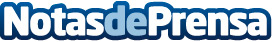 Aumentan un 15% las llamadas para la asistencia en el Hogar por la DANA, según Allianz PartnersLa compañía atendió más de 20.000 llamadas para la Asistencia en el Hogar, y más de 21.000 para la Asistencia en CarreteraDatos de contacto:Beatriz Toribio Guardiola910481312Nota de prensa publicada en: https://www.notasdeprensa.es/aumentan-un-15-las-llamadas-para-la-asistencia Categorias: Nacional Sociedad Seguros http://www.notasdeprensa.es